Name:										Date:					Geography Practice*Use very good handwriting, and make sure you spell correctly. Answer each question using your map. MUST have name and date. 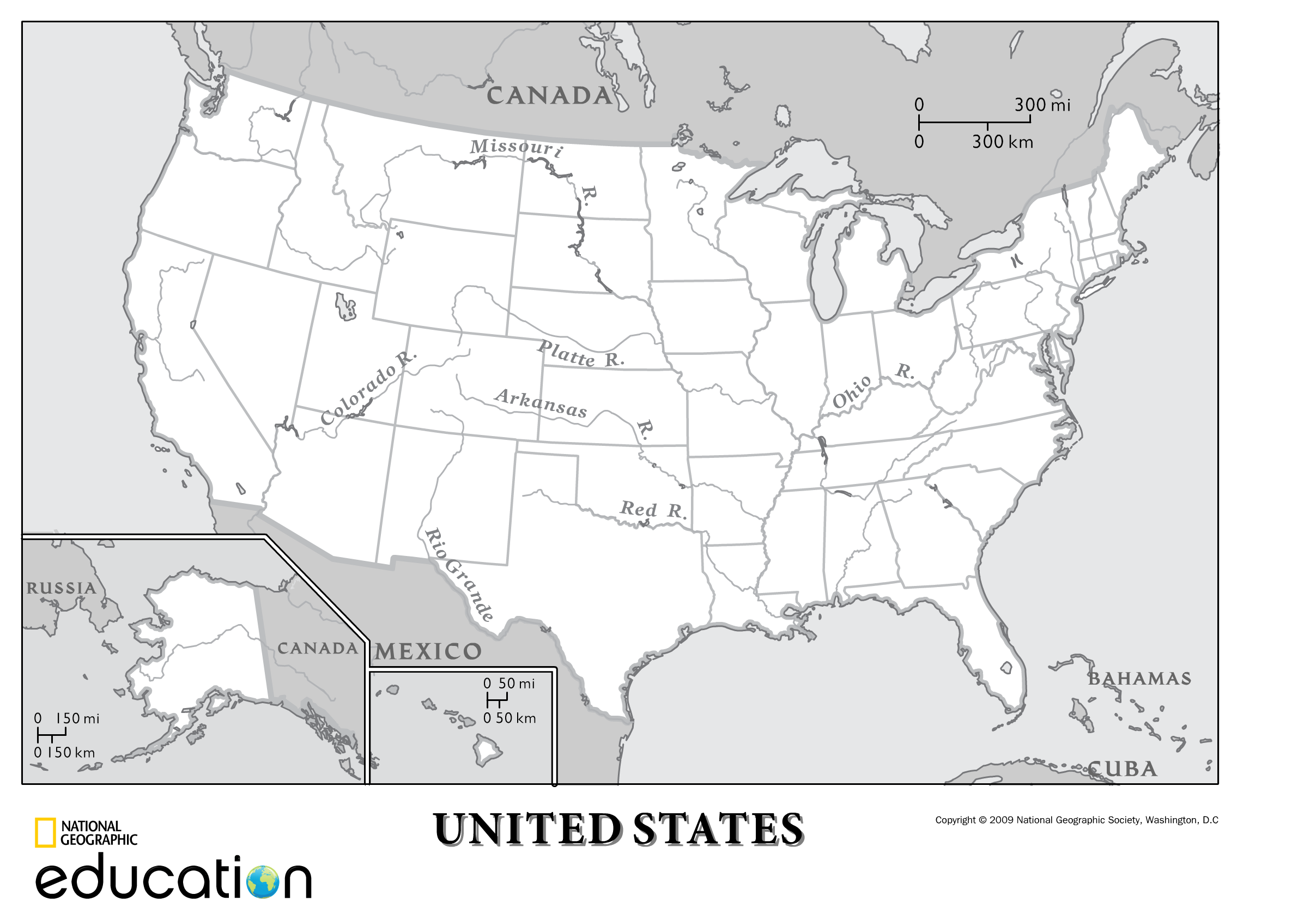 These are the States along the Canadian Border. Put a number in the state when you find it.WashingtonNorth DakotaMinnesotaWisconsinIdahoMichiganPennsylvaniaNew YorkVermontNew HampshireMain